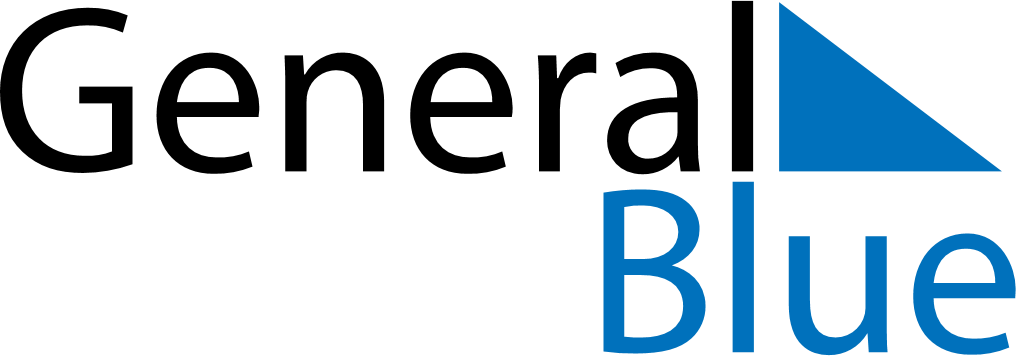 March 2023March 2023March 2023ChileChileSUNMONTUEWEDTHUFRISAT12345678910111213141516171819202122232425262728293031